ПРЕДВЫБОРНАЯ ПРОГРАММАкандидата в депутаты Шарковщинского районного Совета депутатов по Краснодворскому избирательному округу № 7МИХАЙЛОВОЙ НАТАЛЬИ ТИМОФЕЕВНЫРодилась 1 сентября 1986 года в г.п.Шарковщина Витебской области. Гражданство – Республика Беларусь.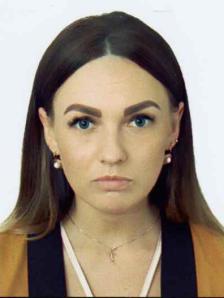 В 2015 году окончила учреждение образования «Витебский государственный ордена Дружбы народов медицинский университет» по специальности «Лечебное дело».2002 – 2005 гг. – студентка Слуцкого медицинского училища.2005 – 2009 гг. – медицинская сестра учреждения здравоохранения «Минская областная детская клиническая больница».2009 – 2015 гг. – студентка учреждения образования «Витебский ордена Дружбы народов медицинский университет».2015 – 2016 гг. – врач-интерн учреждения здравоохранения «34-ая центральная районная клиническая поликлиника г.Минска».2016 – 2021 гг. – врач общей практики учреждения здравоохранения «Шарковщинская центральная районная больница».С 2021 года врач общей практики (заведующий поликлиническим отделением) учреждения здравоохранения «Шарковщинская центральная районная больница».Проживаю в г.п.Шарковщина. Беспартийная.Уважаемые избиратели!Благодарю за доверие, которое вы оказали мне в период сбора подписей! Иду на выборы для того, чтобы активно участвовать в решении проблемных вопросов жителей округа и улучшению качества их жизни. Моя депутатская деятельность будет направлена на принятие мер, направленных на:- создание условий для усовершенствования профессиональной подготовки медицинских работников;- реализацию программ по профилактике неинфекционных заболеваний, обеспечению качества жизни неизлечимых больных;- обеспечение социальной поддержки пожилым людям, инвалидам, малообеспеченным гражданам;- создание материально привлекательных условий и благоприятного морального климата в трудовых коллективах для молодых специалистов и рабочих, создание возможности их закрепления на рабочих местах и дальнейшего профессионального роста;- укрепление здорового образа жизни, создание благоприятных условий для занятия физкультурой и спортом.Уважаемые избиратели! Хочу заверить вас, что любой человек сможет рассчитывать на мою помощь в решении своей проблемы. Вместе мы будем делать нашу жизнь лучше!